Illustrations pour la comptine Do you like broccoli ?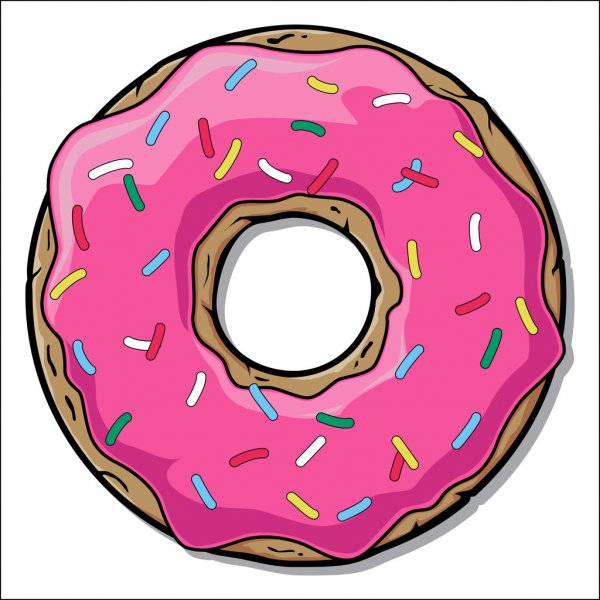 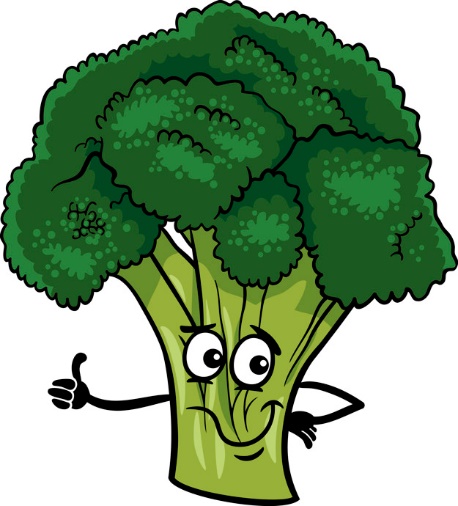 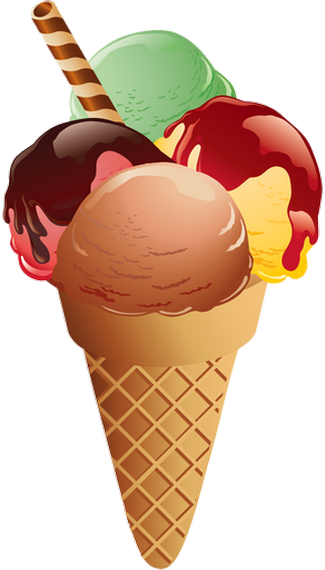 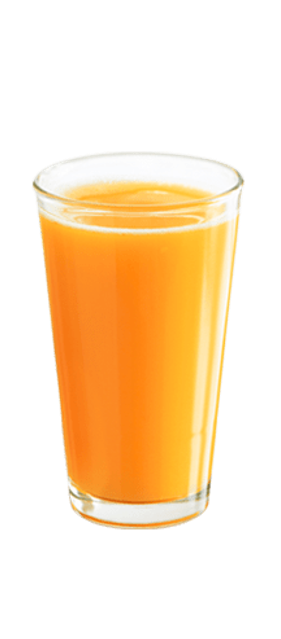 